В соответствии с Бюджетным кодексом Российской Федерации, федеральными законами от 06.10.2003 N 131-ФЗ «Об общих принципах организации местного самоуправления в Российской Федерации», от 28.06.2014 N 172-ФЗ «О стратегическом планировании в Российской Федерации» администрация Моргаушского муниципального округа Чувашской Республики постановляет:1. Утвердить Порядок разработки и корректировки прогноза социально-экономического развития Моргаушского муниципального округа Чувашской Республики на среднесрочный и долгосрочный периоды (далее - Порядок) согласно приложению.2. Структурным подразделениям администрации Моргаушского муниципального округа Чувашской Республики представлять в отдел экономики и инвестиционной деятельности администрации Моргаушского муниципального округа Чувашской Республики материалы для разработки прогноза социально-экономического развития Моргаушского муниципального округа Чувашской Республики на среднесрочный и долгосрочный периоды в соответствии с Порядком.3. Контроль за исполнением настоящего постановления возложить на первого заместителя главы администрации Моргаушского муниципального округа-начальника Управления по благоустройству и развитию территорий – А.В.Мясникова.4. Настоящее постановление вступает в силу после его официального опубликования в периодическом печатном издании «Вестник Моргаушского муниципального округа».	Исп.Тимофеева О.В.Приложениек постановлению администрацииМоргаушского муниципального округаот ____________ 2023 г. № _____ПОРЯДОКРАЗРАБОТКИ И КОРРЕКТИРОВКИ ПРОГНОЗАСОЦИАЛЬНО-ЭКОНОМИЧЕСКОГО РАЗВИТИЯ МОРГАУШСКОГО МУНИЦИПАЛЬНОГО ОКРУГАЧУВАШСКОЙ РЕСПУБЛИКИ НА СРЕДНЕСРОЧНЫЙ И ДОЛГОСРОЧНЫЙ ПЕРИОДЫI. Общие положения1.4. Настоящий Порядок определяет порядок разработки и корректировки прогноза социально-экономического развития Моргаушского муниципального округа Чувашской Республики на среднесрочный и долгосрочный периоды (далее – прогноз на среднесрочный и долгосрочный периоды).1.2. Разработка и корректировка прогноза на среднесрочный и долгосрочный периоды осуществляется отделом экономики и инвестиционной деятельности администрации Моргаушского муниципального округа Чувашской Республики (далее - отдел экономики) совместно с заинтересованными структурными подразделениями администрации Моргаушского муниципального округа Чувашской Республики и другими участниками стратегического планирования при методическом содействии республиканского органа исполнительной власти, осуществляющего функции по выработке государственной политики и нормативно-правовому регулированию в сфере анализа и прогнозирования социально-экономического развития (далее - республиканский орган исполнительной власти).1.3. Прогноз социально-экономического развития Моргаушского муниципального округа Чувашской Республики на среднесрочный период (далее - прогноз на среднесрочный период) согласовывается главой администрации Моргаушского муниципального округа Чувашской Республики не позднее 1 ноября текущего года.Прогноз на среднесрочный период не позднее пяти рабочих дней со дня принятия главой Моргаушского муниципального округа Чувашской Республики решения о его одобрении размещается на официальном сайте Моргаушского муниципального округа Чувашской Республики в информационно-телекоммуникационной сети «Интернет» (далее - официальный сайт).1.4. Прогноз социально-экономического развития Моргаушского муниципального округа Чувашской Республики на долгосрочный период (далее - прогноз на долгосрочный период) утверждается постановлением администрации Моргаушского муниципального округа Чувашской Республики не позднее 1 декабря текущего года.Прогноз на долгосрочный период в течение пяти рабочих дней со дня принятия главой Моргаушского муниципального округа Чувашской Республики решения о его утверждении размещается на официальном сайте.II. Разработка и корректировка прогнозана среднесрочный период2.1. Прогноз на среднесрочный период разрабатывается ежегодно на период, следующий за текущим годом, продолжительностью до трех лет включительно на основе прогноза социально-экономического развития Российской Федерации и Чувашской Республики на среднесрочный период, стратегии социально-экономического развития Моргаушского муниципального округа Чувашской Республики с учетом основных направлений бюджетной и налоговой политики Моргаушского муниципального округа Чувашской Республики.2.2. Прогноз на среднесрочный период разрабатывается на вариативной основе и содержит:1) оценку достигнутого уровня социально-экономического развития Моргаушского муниципального округа Чувашской Республики;2) оценку факторов и ограничений экономического роста Моргаушского муниципального округа Чувашской Республики на среднесрочный период;3) направления социально-экономического развития Моргаушского муниципального округа Чувашской Республики и целевые показатели одного или нескольких вариантов прогноза на среднесрочный период, включая количественные показатели и качественные характеристики социально-экономического развития;4) основные параметры муниципальных программ Моргаушского муниципального округа Чувашской Республики.2.3. Разработка прогноза на среднесрочный период осуществляется отделом экономики совместно с заинтересованными структурными подразделениями администрации Моргаушского муниципального округа Чувашской Республики (далее - участники разработки прогноза на среднесрочный период).2.4. Отдел экономики:1) не позднее чем через семь рабочих дней со дня получения из республиканского органа исполнительной власти сценарных условий функционирования экономики Чувашской Республики и основных параметров прогноза социально-экономического развития Чувашской Республики на среднесрочный период направляет участникам разработки прогноза на среднесрочный период организационно-методические материалы, необходимые для разработки прогноза на среднесрочный период;2) в течение одного месяца после получения из республиканского органа исполнительной власти сценарных условий функционирования экономики Чувашской Республики и основных параметров прогноза социально-экономического развития Чувашской Республики на среднесрочный период разрабатывает отдельные показатели и разделы прогноза на среднесрочный период в установленной сфере деятельности, обобщает показатели прогноза на среднесрочный период (далее также - материалы), представленные участниками разработки прогноза на среднесрочный период;3) в течение 10 рабочих дней со дня поступления от участников разработки прогноза на среднесрочный период материалов проводит их проверку, которая включает:рассмотрение материалов на соответствие отчетных данных, представленных участниками разработки прогноза на среднесрочный период, данным официального статистического учета;проверку правильности проведения расчетов балансовых и относительных показателей прогноза на среднесрочный период;сопоставление представленных участниками разработки прогноза на среднесрочный период показателей прогноза на среднесрочный период со сложившимися тенденциями социально-экономического развития Моргаушского муниципального округа Чувашской Республики;анализ представленных материалов с точки зрения достаточности и обоснованности изменений прогнозных показателей социально-экономического развития Моргаушского муниципального округа Чувашской Республики;4) принимает по результатам проверки материалов одно из следующих решений:о возврате представленных участниками разработки прогноза на среднесрочный период материалов для доработки в случаях несоответствия отчетных данных, представленных участниками разработки прогноза на среднесрочный период, данным официального статистического учета, установления наличия ошибок при проведении расчетов балансовых и относительных показателей прогноза на среднесрочный период, недостаточной обоснованности степени влияния факторов, способствующих изменению тенденций развития, отсутствия пояснительных записок;о направлении участникам разработки прогноза на среднесрочный период запроса о представлении дополнительной информации или разъяснений материалов;об использовании представленных материалов для формирования прогноза на среднесрочный период и подготовки пояснительной записки.2.5. Корректировка прогноза на среднесрочный период осуществляется отделом экономики совместно с участниками разработки прогноза на среднесрочный период на основе итогов социально-экономического развития Моргаушского муниципального округа Чувашской Республики за девять месяцев текущего финансового года после получения из республиканского органа исполнительной власти уточненных основных параметров прогноза социально-экономического развития Чувашской Республики на среднесрочный период в срок не позднее 1 ноября текущего финансового года в порядке, предусмотренном пунктом 2.4 настоящего Порядка.III. Разработка и корректировка прогнозана долгосрочный период3.1. Прогноз на долгосрочный период разрабатывается каждые три года на 6 и более лет на основе прогноза социально-экономического развития Чувашской Республики на долгосрочный период с учетом прогноза научно-технологического развития Чувашской Республики и данных, представляемых структурными подразделениями администрации Моргаушского муниципального округа Чувашской Республики (далее - участники разработки прогноза на долгосрочный период).3.2. Прогноз на долгосрочный период разрабатывается на вариативной основе и содержит:1) оценку достигнутого уровня социально-экономического развития Моргаушского муниципального округа Чувашской Республики;2) определение вариантов внутренних условий и характеристик социально-экономического развития Моргаушского муниципального округа Чувашской Республики на долгосрочный период;3) оценку факторов и ограничений экономического роста Моргаушского муниципального округа Чувашской Республики на долгосрочный период;4) направления социально-экономического развития Моргаушского муниципального округа Чувашской Республики и целевые показатели одного или нескольких вариантов прогноза на долгосрочный период, включая количественные показатели и качественные характеристики социально-экономического развития;5) основные параметры муниципальных программ Моргаушского муниципального округа Чувашской Республики;6) основные показатели развития по отдельным видам экономической деятельности на долгосрочный период с учетом проведения мероприятий, предусмотренных муниципальными программами Моргаушского муниципального округа Чувашской Республики.3.3. Отдел экономики:1) после получения из республиканского органа исполнительной власти сценарных условий функционирования экономики Чувашской Республики, основных параметров прогноза социально-экономического развития Чувашской Республики на долгосрочный период, методических рекомендаций направляет участникам разработки прогноза на долгосрочный период организационно-методические материалы, необходимые для разработки прогноза на долгосрочный период, не позднее чем через семь рабочих дней со дня их получения;2) в течение одного месяца после получения из республиканского органа исполнительной власти сценарных условий функционирования экономики Чувашской Республики и основных параметров прогноза социально-экономического развития Чувашской Республики на долгосрочный период разрабатывает отдельные показатели и разделы прогноза на долгосрочный период в установленной сфере деятельности;3) проверяет качество и полноту представляемых участниками разработки прогноза на долгосрочный период показателей прогноза на долгосрочный период, анализирует и обобщает их в течение 10 рабочих дней со дня их получения от участников разработки прогноза на долгосрочный период;3.4. Участники разработки прогноза на долгосрочный период не позднее чем через 15 рабочих дней со дня получения организационно-методических материалов, необходимых для разработки прогноза на долгосрочный период:1) осуществляют комплексный анализ тенденций развития в установленной сфере деятельности, дают оценку значений показателей прогноза на долгосрочный период и их изменения в текущем году, указывают причины происходящих изменений;2) на основе комплексного анализа разрабатывают показатели прогноза на долгосрочный период, описывают динамику и причины их изменения в прогнозируемом периоде, а также меры, направленные на достижение показателей прогноза на долгосрочный период;3) представляют в отдел экономики показатели прогноза на долгосрочный период с пояснительной запиской.3.5. Корректировка прогноза на долгосрочный период осуществляется с учетом прогноза на среднесрочный период не позднее 1 декабря года корректировки прогноза на долгосрочный период в порядке, предусмотренном пунктами 3.3 и 3.4 настоящего Порядка.IV. Порядок общественного обсуждения проектовпрогнозов на среднесрочный и долгосрочный периоды4.1. В целях обеспечения открытости и доступности информации об основных положениях документов стратегического планирования Моргаушского муниципального округа Чувашской Республики проекты прогнозов на среднесрочный и долгосрочный периоды (далее - проект прогноза) подлежат общественному обсуждению.4.2. Общественное обсуждение обеспечивается путем размещения отделом экономики в течение трех рабочих дней со дня разработки проекта прогноза на официальном сайте проекта прогноза и информации о проведении общественного обсуждения с указанием:срока начала и завершения проведения общественного обсуждения проекта прогноза;электронного адреса отдела экономики, контактного телефона сотрудника отдела экономики, ответственного за свод предложений и замечаний;порядка направления предложений и замечаний к проекту прогноза.4.3. Общественное обсуждение проекта прогноза проводится в сроки, установленные отделом экономики. Указанный срок не может быть менее семи календарных дней с даты размещения на официальном сайте администрации Моргаушского муниципального округа проекта прогноза и информации, указанной в пункте 4.2 настоящего Порядка.4.4. Результат общественного обсуждения в течение трех рабочих дней после его окончания рассматривается отделом экономики, оформляется протоколом, который подписывается заместителем главы администрации - начальником отдела образования и социального развития администрации Моргаушского муниципального округа Чувашской Республики. Предложения, не относящиеся к проекту прогноза, вынесенному на общественное обсуждение, отделом экономики не рассматриваются.4.5. Протокол по результатам общественного обсуждения проекта прогноза в течение одного рабочего дня, следующего после дня его подписания, размещается на официальном сайте Моргаушского муниципального округа.Чǎваш РеспубликиМуркашмуниципаллǎ округĕнадминистрацийĕЙЫШĂНУ________2023 ç. № _____Муркаш сали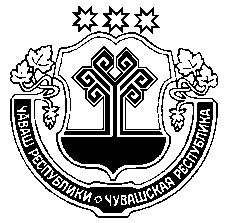 Чувашская РеспубликаАдминистрацияМоргаушского муниципального округаПОСТАНОВЛЕНИЕ16.01.2023г. № 90с. МоргаушиОб утверждении порядка разработки и корректировки прогноза социально-экономического развития Моргаушского муниципального округа Чувашской Республики на среднесрочный и долгосрочный периодыГлава Моргаушского муниципального округаЧувашской РеспубликиА.Н. Матросов